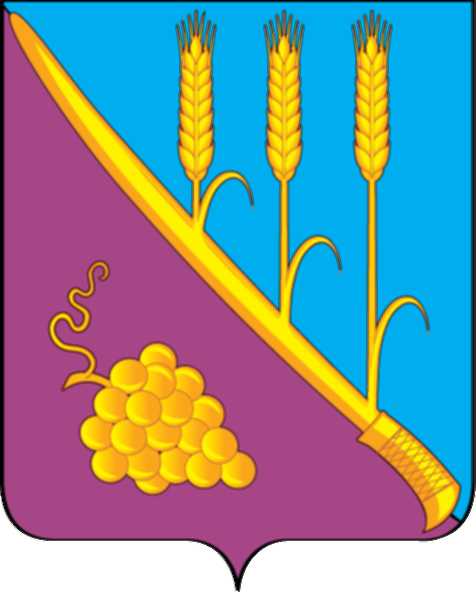 АДМИНИСТРАЦИЯ  СТАРОТИТАРОВСКОГО СЕЛЬСКОГО ПОСЕЛЕНИЯ ТЕМРЮКСКОГО РАЙОНАПОСТАНОВЛЕНИЕот  16.12.2022                                                                             №  249                                                   станица СтаротитаровскаяОб определении мест, на которые запрещается возвращать животных        без владельцев, перечня лиц, уполномоченных на принятие решений о возврате животных без владельцев на прежние места обитания животных без владельцев на территории Старотитаровского сельского поселения Темрюкского районаВ целях регулирования вопросов в сфере благоустройства территории Старотитаровского сельского поселения Темрюкского района в части повышения комфортности условий проживания граждан, в соответствии со статьей 18 Федерального закона Российской Федерации от 27 декабря 2008 года № 498-ФЗ «Об ответственном обращении с животными и о внесении изменений в отдельные законодательные акты Российской Федерации», законом Краснодарского края от 1 февраля 2020 года № 4206-КЗ «Об урегулировании отдельных вопросов в области обращения с животными на территории Краснодарского края», руководствуясь Уставом Старотитаровского сельского поселения Темрюкского района                           п о с т а н о в л я ю :1. Утвердить:1) места, на которые запрещается возвращать животных без владельцев (приложение №1);2) перечень лиц, уполномоченных на принятие решений о возврате животных без владельцев на прежние места обитания животных без владельцев (приложение №2). 3. Официально опубликовать  настоящее постановление в периодическом печатном издании газеты «Станичная газета» и официально опубликовать (разместить) на официальном сайте муниципального образования Темрюкский район в  информационно-телекоммуникационной сети «Интернет», на официальном сайте Старотитаровского сельского поселения Темрюкского района.4. Контроль за выполнением  настоящего постановления оставляю за собой.5. Постановление вступает в силу после его официального опубликования.Исполняющий обязанности главыСтаротитаровского сельского поселения Темрюкского района                                              Т.И.Опарина                                                                             ПРИЛОЖЕНИЕ №1                                                                             УТВЕРЖДЕНЫ                                                                              постановлением администрации                                                                          Старотитаровского сельского поселения                                                                        Темрюкского района                                                                        от 16.12.2022 № 249МЕСТА, на которые запрещается возвращать животных без владельцевИсполняющий обязанности главыСтаротитаровского сельского поселения Темрюкского района                                              Т.И.Опарина                                                                           ПРИЛОЖЕНИЕ №2                                                                            УТВЕРЖДЕН                                                                              постановлением администрации                                                                         Старотитаровского сельского поселения                                                                        Темрюкского района                                                                        от 16.12.2022 № 249ПЕРЕЧЕНЬлиц, уполномоченных на принятие решений о возврате животных без владельцев на прежние места обитания животных без владельцевИсполняющий обязанности главыСтаротитаровского сельского поселения Темрюкского района                                              Т.И.Опарина1Территории детских дошкольных учреждений2Территории образовательных организаций3Территории учреждений здравоохранения4Территории прилегающие к многоквартирным домам5Парки, скверы 6Места массового купания людей7Ярмарки8Территории организаций торговли и общепита9Территории детских и спортивных площадок10Территории кладбищ11Территории возле мест/площадок накопления твердых коммунальных отходов1Титаренко АлександрГригорьевичГлава Старотитаровского сельского поселения Темрюкского района